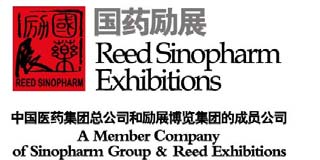 参展申请表Reed Sinopharm Exhibitions 展会名称德国杜塞尔多夫国际医疗设备展览会MEDICA 2018德国杜塞尔多夫国际医疗设备展览会MEDICA 2018德国杜塞尔多夫国际医疗设备展览会MEDICA 2018德国杜塞尔多夫国际医疗设备展览会MEDICA 2018德国杜塞尔多夫国际医疗设备展览会MEDICA 2018德国杜塞尔多夫国际医疗设备展览会MEDICA 2018德国杜塞尔多夫国际医疗设备展览会MEDICA 2018德国杜塞尔多夫国际医疗设备展览会MEDICA 2018德国杜塞尔多夫国际医疗设备展览会MEDICA 2018德国杜塞尔多夫国际医疗设备展览会MEDICA 2018德国杜塞尔多夫国际医疗设备展览会MEDICA 2018德国杜塞尔多夫国际医疗设备展览会MEDICA 2018德国杜塞尔多夫国际医疗设备展览会MEDICA 2018德国杜塞尔多夫国际医疗设备展览会MEDICA 2018展会时间2018年11月12-15日2018年11月12-15日2018年11月12-15日2018年11月12-15日2018年11月12-15日展会地点展会地点展会地点展会地点德国杜塞尔多夫德国杜塞尔多夫德国杜塞尔多夫德国杜塞尔多夫德国杜塞尔多夫公司名称中公司名称英公司地址中公司地址英邮政编码申请面积申请面积申请面积申请面积（     ）㎡（     ）㎡（     ）㎡（     ）㎡（     ）㎡计划参展人数人员护照类型人员护照类型人员护照类型人员护照类型展品范围历年参展情况2016KIMESHospitalarMedTradeMedTradeMedi-PharmMEDICA历年参展情况2017KIMESHospitalarMedTradeMedTradeMedi-PharmMEDICA历年参展情况2018KIMESHospitalarMedTradeMedTradeMedi-PharmMEDICA_历年参展情况注：请在所参加国药励展组织展会项目的后面打“√”。敬请认真填写该项目内容，这对您申请2017年MEDICA展位至关重要。注：请在所参加国药励展组织展会项目的后面打“√”。敬请认真填写该项目内容，这对您申请2017年MEDICA展位至关重要。注：请在所参加国药励展组织展会项目的后面打“√”。敬请认真填写该项目内容，这对您申请2017年MEDICA展位至关重要。注：请在所参加国药励展组织展会项目的后面打“√”。敬请认真填写该项目内容，这对您申请2017年MEDICA展位至关重要。注：请在所参加国药励展组织展会项目的后面打“√”。敬请认真填写该项目内容，这对您申请2017年MEDICA展位至关重要。注：请在所参加国药励展组织展会项目的后面打“√”。敬请认真填写该项目内容，这对您申请2017年MEDICA展位至关重要。注：请在所参加国药励展组织展会项目的后面打“√”。敬请认真填写该项目内容，这对您申请2017年MEDICA展位至关重要。注：请在所参加国药励展组织展会项目的后面打“√”。敬请认真填写该项目内容，这对您申请2017年MEDICA展位至关重要。注：请在所参加国药励展组织展会项目的后面打“√”。敬请认真填写该项目内容，这对您申请2017年MEDICA展位至关重要。注：请在所参加国药励展组织展会项目的后面打“√”。敬请认真填写该项目内容，这对您申请2017年MEDICA展位至关重要。注：请在所参加国药励展组织展会项目的后面打“√”。敬请认真填写该项目内容，这对您申请2017年MEDICA展位至关重要。注：请在所参加国药励展组织展会项目的后面打“√”。敬请认真填写该项目内容，这对您申请2017年MEDICA展位至关重要。注：请在所参加国药励展组织展会项目的后面打“√”。敬请认真填写该项目内容，这对您申请2017年MEDICA展位至关重要。注：请在所参加国药励展组织展会项目的后面打“√”。敬请认真填写该项目内容，这对您申请2017年MEDICA展位至关重要。主办单位主办单位主办单位主办单位主办单位参展单位参展单位参展单位参展单位参展单位参展单位参展单位参展单位参展单位参展单位国药励展展览有限责任公司海外参展部地址：北京市朝阳区新源南路1-3 号平安国际金融中心B座15层邮编：100027电话：010-84556619传真：010-62387619Email: rust.li@reedsinopharm.com联系人：李超 先生国药励展展览有限责任公司海外参展部地址：北京市朝阳区新源南路1-3 号平安国际金融中心B座15层邮编：100027电话：010-84556619传真：010-62387619Email: rust.li@reedsinopharm.com联系人：李超 先生国药励展展览有限责任公司海外参展部地址：北京市朝阳区新源南路1-3 号平安国际金融中心B座15层邮编：100027电话：010-84556619传真：010-62387619Email: rust.li@reedsinopharm.com联系人：李超 先生国药励展展览有限责任公司海外参展部地址：北京市朝阳区新源南路1-3 号平安国际金融中心B座15层邮编：100027电话：010-84556619传真：010-62387619Email: rust.li@reedsinopharm.com联系人：李超 先生国药励展展览有限责任公司海外参展部地址：北京市朝阳区新源南路1-3 号平安国际金融中心B座15层邮编：100027电话：010-84556619传真：010-62387619Email: rust.li@reedsinopharm.com联系人：李超 先生联系人联系人联系人国药励展展览有限责任公司海外参展部地址：北京市朝阳区新源南路1-3 号平安国际金融中心B座15层邮编：100027电话：010-84556619传真：010-62387619Email: rust.li@reedsinopharm.com联系人：李超 先生国药励展展览有限责任公司海外参展部地址：北京市朝阳区新源南路1-3 号平安国际金融中心B座15层邮编：100027电话：010-84556619传真：010-62387619Email: rust.li@reedsinopharm.com联系人：李超 先生国药励展展览有限责任公司海外参展部地址：北京市朝阳区新源南路1-3 号平安国际金融中心B座15层邮编：100027电话：010-84556619传真：010-62387619Email: rust.li@reedsinopharm.com联系人：李超 先生国药励展展览有限责任公司海外参展部地址：北京市朝阳区新源南路1-3 号平安国际金融中心B座15层邮编：100027电话：010-84556619传真：010-62387619Email: rust.li@reedsinopharm.com联系人：李超 先生国药励展展览有限责任公司海外参展部地址：北京市朝阳区新源南路1-3 号平安国际金融中心B座15层邮编：100027电话：010-84556619传真：010-62387619Email: rust.li@reedsinopharm.com联系人：李超 先生电话电话电话国药励展展览有限责任公司海外参展部地址：北京市朝阳区新源南路1-3 号平安国际金融中心B座15层邮编：100027电话：010-84556619传真：010-62387619Email: rust.li@reedsinopharm.com联系人：李超 先生国药励展展览有限责任公司海外参展部地址：北京市朝阳区新源南路1-3 号平安国际金融中心B座15层邮编：100027电话：010-84556619传真：010-62387619Email: rust.li@reedsinopharm.com联系人：李超 先生国药励展展览有限责任公司海外参展部地址：北京市朝阳区新源南路1-3 号平安国际金融中心B座15层邮编：100027电话：010-84556619传真：010-62387619Email: rust.li@reedsinopharm.com联系人：李超 先生国药励展展览有限责任公司海外参展部地址：北京市朝阳区新源南路1-3 号平安国际金融中心B座15层邮编：100027电话：010-84556619传真：010-62387619Email: rust.li@reedsinopharm.com联系人：李超 先生国药励展展览有限责任公司海外参展部地址：北京市朝阳区新源南路1-3 号平安国际金融中心B座15层邮编：100027电话：010-84556619传真：010-62387619Email: rust.li@reedsinopharm.com联系人：李超 先生手机手机手机国药励展展览有限责任公司海外参展部地址：北京市朝阳区新源南路1-3 号平安国际金融中心B座15层邮编：100027电话：010-84556619传真：010-62387619Email: rust.li@reedsinopharm.com联系人：李超 先生国药励展展览有限责任公司海外参展部地址：北京市朝阳区新源南路1-3 号平安国际金融中心B座15层邮编：100027电话：010-84556619传真：010-62387619Email: rust.li@reedsinopharm.com联系人：李超 先生国药励展展览有限责任公司海外参展部地址：北京市朝阳区新源南路1-3 号平安国际金融中心B座15层邮编：100027电话：010-84556619传真：010-62387619Email: rust.li@reedsinopharm.com联系人：李超 先生国药励展展览有限责任公司海外参展部地址：北京市朝阳区新源南路1-3 号平安国际金融中心B座15层邮编：100027电话：010-84556619传真：010-62387619Email: rust.li@reedsinopharm.com联系人：李超 先生国药励展展览有限责任公司海外参展部地址：北京市朝阳区新源南路1-3 号平安国际金融中心B座15层邮编：100027电话：010-84556619传真：010-62387619Email: rust.li@reedsinopharm.com联系人：李超 先生传真传真传真国药励展展览有限责任公司海外参展部地址：北京市朝阳区新源南路1-3 号平安国际金融中心B座15层邮编：100027电话：010-84556619传真：010-62387619Email: rust.li@reedsinopharm.com联系人：李超 先生国药励展展览有限责任公司海外参展部地址：北京市朝阳区新源南路1-3 号平安国际金融中心B座15层邮编：100027电话：010-84556619传真：010-62387619Email: rust.li@reedsinopharm.com联系人：李超 先生国药励展展览有限责任公司海外参展部地址：北京市朝阳区新源南路1-3 号平安国际金融中心B座15层邮编：100027电话：010-84556619传真：010-62387619Email: rust.li@reedsinopharm.com联系人：李超 先生国药励展展览有限责任公司海外参展部地址：北京市朝阳区新源南路1-3 号平安国际金融中心B座15层邮编：100027电话：010-84556619传真：010-62387619Email: rust.li@reedsinopharm.com联系人：李超 先生国药励展展览有限责任公司海外参展部地址：北京市朝阳区新源南路1-3 号平安国际金融中心B座15层邮编：100027电话：010-84556619传真：010-62387619Email: rust.li@reedsinopharm.com联系人：李超 先生网址网址网址国药励展展览有限责任公司海外参展部地址：北京市朝阳区新源南路1-3 号平安国际金融中心B座15层邮编：100027电话：010-84556619传真：010-62387619Email: rust.li@reedsinopharm.com联系人：李超 先生国药励展展览有限责任公司海外参展部地址：北京市朝阳区新源南路1-3 号平安国际金融中心B座15层邮编：100027电话：010-84556619传真：010-62387619Email: rust.li@reedsinopharm.com联系人：李超 先生国药励展展览有限责任公司海外参展部地址：北京市朝阳区新源南路1-3 号平安国际金融中心B座15层邮编：100027电话：010-84556619传真：010-62387619Email: rust.li@reedsinopharm.com联系人：李超 先生国药励展展览有限责任公司海外参展部地址：北京市朝阳区新源南路1-3 号平安国际金融中心B座15层邮编：100027电话：010-84556619传真：010-62387619Email: rust.li@reedsinopharm.com联系人：李超 先生国药励展展览有限责任公司海外参展部地址：北京市朝阳区新源南路1-3 号平安国际金融中心B座15层邮编：100027电话：010-84556619传真：010-62387619Email: rust.li@reedsinopharm.com联系人：李超 先生E-mailE-mailE-mail参展单位签字确认                                                        （参展单位盖章）                                                           年     月     日参展单位签字确认                                                        （参展单位盖章）                                                           年     月     日参展单位签字确认                                                        （参展单位盖章）                                                           年     月     日参展单位签字确认                                                        （参展单位盖章）                                                           年     月     日参展单位签字确认                                                        （参展单位盖章）                                                           年     月     日参展单位签字确认                                                        （参展单位盖章）                                                           年     月     日参展单位签字确认                                                        （参展单位盖章）                                                           年     月     日参展单位签字确认                                                        （参展单位盖章）                                                           年     月     日参展单位签字确认                                                        （参展单位盖章）                                                           年     月     日参展单位签字确认                                                        （参展单位盖章）                                                           年     月     日参展单位签字确认                                                        （参展单位盖章）                                                           年     月     日参展单位签字确认                                                        （参展单位盖章）                                                           年     月     日参展单位签字确认                                                        （参展单位盖章）                                                           年     月     日参展单位签字确认                                                        （参展单位盖章）                                                           年     月     日参展单位签字确认                                                        （参展单位盖章）                                                           年     月     日